ПОРІВНЯЛЬНА ТАБЛИЦЯдо проекту Постанови Кабінету Міністрів України «Про внесення змін до Методики визначення вартості запасів і ресурсів корисних копалин родовища або ділянки надр, що надаються у користування»В.о. Голови Державної служби геології та надр України                                                           							               М.ФОЩІЙ“___” ___________ 2018 р.Зміст положення (норми) чинного законодавстваЗміст відповідного положення (норми) проекту актаМетодика визначення вартості запасів і ресурсів корисних копалин родовища або ділянки надр, що надаються у користуванняМетодика визначення вартості запасів і ресурсів корисних копалин родовища або ділянки надр, що надаються у користування1. Згідно з цією Методикою здійснюється порядок обчислення вартості запасів і ресурсів корисних копалин родовища або ділянки надр, що надаються у користування (далі — ресурси).1. Згідно з цією Методикою виконуються розрахунки вартості запасів і ресурсів корисних копалин родовища (ділянки надр), що надаються у користування (далі – ресурси) та величини, що є співвідношенням фінансового результату операційної діяльності до виробничої собівартості продукції з урахуванням адміністративних витрат і витрат на збут (далі – Коефіцієнт рентабельності).2. Об'єктом оцінки вартості ресурсів є родовище або ділянка надр, що містить корисні копалини, які за якісними і кількісними показниками можуть бути придатні для промислової розробки.2. Об'єктом оцінки вартості ресурсів та Коефіцієнта рентабельності є родовище (ділянка надр), що містить корисні копалини, які за якісними і кількісними показниками можуть бути придатні для ведення господарської діяльності з видобування корисних копалин для проектно визначених техніко-технологічних умов господарювання суб’єкта господарювання.3. Визначення вартості ресурсів може здійснюватися на будь-якій стадії геологічного вивчення надр і розробки родовища корисних копалин за результатами їх початкової, попередньої або детальної геолого-економічної оцінки.3. Визначення вартості ресурсів та Коефіцієнта рентабельності може бути виконаним на будь-якій стадії геологічного вивчення надр, а також під час ведення господарської діяльності з видобування корисних копалин ділянки надр за результатами їх початкової, попередньої або детальної геолого-економічної оцінки.4.Визначення вартості ресурсів здійснюється на основі техніко-економічних розрахунків, що проводяться виходячи з прогнозної ціни на першу товарну продукцію, одержану з основних, спільно залягаючих і супутніх корисних копалин та компонентів або продуктів їх переробки, що підлягають реалізації гірничопереробним (гірничодобувним) підприємством, з урахуванням застосування сучасних способів видобутку та технологій переробки корисних копалин, забезпечення раціонального використання надр і максимально можливого збереження навколишнього природного середовища.Якщо ціну визначено тільки на товарну продукцію більш високого ступеня технологічної переробки мінеральної сировини, враховуються витрати на подальшу переробку товарної продукції та вилучення корисного компонента у процесі такої переробки і транспортні витрати.4. Визначення вартості ресурсів та Коефіцієнта рентабельності виконується на основі техніко-економічних розрахунків за прогнозними цінами на товарну продукцію суб’єкта господарювання, що є результатом господарської діяльності з видобування корисних копалин, включаючи їх добування та первинну переробку, яка облікується суб’єктом господарювання як об’єкт оподаткування рентною платою, а також відповідно до нормативних актів з питань застосування Класифікації, які  регламентують кондиції на мінеральну сировину, визначена такою, що придатна до використання за цільовим призначенням мінеральної сировини, одержаної із основних, спільно залягаючих і супутніх корисних копалин та компонентів.(норму виключено)5. Визначення вартості ресурсів здійснюється з урахуванням експлуатаційних витрат, капітальних вкладень і доходів, що розраховуються за роками виконання передбачуваних робіт з геологічного вивчення надр та розробки родовищ корисних копалин.Розрахунки проводяться на дату оцінки вартості ресурсів із застосуванням методу дисконтування грошових потоків.Ставка дисконту,  що застосовується для  визначення  вартості ресурсів, береться рівною обліковій ставці Національного банку.5. Визначення вартості ресурсів та Коефіцієнта рентабельності здійснюється з урахуванням експлуатаційних витрат, капітальних вкладень і доходів, що розраховуються за роками виконання передбачуваних робіт з геологічного вивчення надр та господарської діяльності з видобування корисних копалин ділянки надр.Розрахунки виконуються на дату оцінки вартості ресурсів та Коефіцієнта рентабельності із застосуванням методу дисконтування грошових потоків з приведенням їх до моменту оцінки -  початкового (нульового) кроку.Ставка дисконту,  що застосовується для  визначення  вартості ресурсів, береться рівною обліковій ставці Національного банку.6. Вартість ресурсів розраховується як сума доходів, одержаних за весь розрахунковий період, за такою формулою: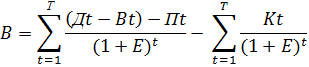 де В – вартість ресурсів на дату оцінки;Е – норма дисконту;Дt – річний дохід від реалізації товарної продукції в t-у році;Bt – експлуатаційні витрати в t-у році, за виключенням амортизаційних відрахувань (Аt);Пt – розмір податків і платежів у t-у році, що не входять до експлуатаційних витрат;(норма відсутня)Кt – капітальні вкладення в промислове будівництво в t-у році, включаючи придбання геологічної інформації;T – строк використання родовища або ділянки надр для геологічного вивчення та/або видобування корисних копалин до виведення родовища з експлуатації;Ʃ – знак суми.(норма відсутня)6. Вартість ресурсів розраховується як сума доходів, одержаних за весь розрахунковий період, за формулою: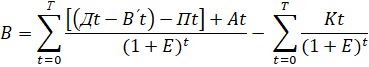 де В – вартість ресурсів на дату оцінки;Е – норма дисконту;Дt – сума річного доходу від реалізації товарної продукції суб’єкта господарювання, яка облікується як об’єкт оподаткування рентною платою, в t-у році;B/t – сума експлуатаційних витрат в t-у році, включаючи суми амортизації основних засобів та витрат, пов’язаних з господарською діяльністю з видобування корисних копалин;  (виробнича собівартість  товарної продукції суб’єкта господарювання);Пt – сума податків і платежів у t-у році, що не входять до експлуатаційних витрат;Аt – сума нарахування амортизації основних засобів та витрат, пов’язаних з господарською діяльністю з видобування корисних копалин в t-у році;Кt – сума капітальних вкладень у будівництво суб’єкта господарювання з видобування корисних копалин ділянки надр в t-у році, включаючи придбання геологічної інформації;T – строк використання родовища або ділянки надр для геологічного вивчення та/або видобування корисних копалин до виведення родовища з експлуатації, але не більше ніж  на 50 років;Ʃ – знак суми.Коефіцієнт рентабельності за розрахунковий період розраховується за формулою: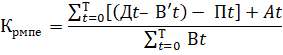 7. Вартість ресурсів ділянки надр, що надається в користування для геологічного вивчення та розробки корисних копалин на умовах ризику, визначається на основі результатів попередньої або початкової геолого-економічної оцінки з урахуванням коефіцієнтів підтвердження перспективних ресурсів чи запасів під час переведення їх до вищих категорій і розраховується на момент прийняття рішення про інвестування робіт з подальшої розвідки родовища або його ділянки та можливого промислового освоєння.Вартість ресурсів розвіданого родовища або його ділянки визначається на основі результатів проведеної детальної геолого-економічної оцінки і розраховується на момент прийняття рішення про початок будівництва гірничопереробного (гірничодобувного) підприємства.Вартість ресурсів родовища або його ділянки, що розробляється, визначається з урахуванням технологій видобутку та переробки корисних копалин, що застосовуються на гірничопереробному (гірничодобувному) підприємстві, а також наявних запасів і строку їх розробки, визначеного проектом освоєння родовища.7. Вартість ресурсів та Коефіцієнт рентабельності для ділянки надр, що надається в користування для геологічного вивчення та розробки корисних копалин на умовах ризику, визначаються на основі результатів попередньої або початкової геолого-економічної оцінки  і розраховуються на дату геолого-економічної оцінки доцільності можливого промислового освоєння ресурсів ділянки.Вартість ресурсів та Коефіцієнт рентабельності для ділянки надр, що надається для промислової розробки корисних копалин визначаються за результатами геологічного вивчення і детальної геолого-економічної оцінки і розраховуються на дату геолого-економічної оцінки.Вартість ресурсів та Коефіцієнт рентабельності для ділянки надр, в межах якої провадиться господарська діяльність з видобування корисних копалин суб’єктом господарювання, визначається з урахуванням визначених користувачем надр для суб’єкта господарювання технологічних схем з добування та первинної переробки мінеральної речовини корисної копалини, а також їх запасів на період користування надрами для видобування корисних копалин, але не більше ніж на п’ятдесят років.8. Визначення вартості ресурсів здійснюється під час проведення геолого-економічної оцінки об'єкта геологічних робіт.8. Визначення вартості ресурсів та Коефіцієнта рентабельності виконується, як під час геолого-економічної оцінки ділянки надр, так і під час провадження господарської діяльності з видобування корисних копалин суб’єктом господарювання.